Технический райдер для проведения выступления ВИА СоюZНеобходимое время на soundcheck – 1,5 часаПо всем возникшим техническим вопросам по райдеру обращаться по телефонам:+7(910) 456-50-80 - Анатолий Тимук (Директор)+7(985) 576-52-35 - Антон Тимук viasoyuz@viasoyuz.comP.A.:3-4-х полосная акустическая стереосистема с давлением от 110 Db          из расчёта не менее 10 Wt на место. F.O.H. пульт: Группа использует свой пульт. Расположение: на сцене.Сцена:Клавиатура (piano/rhodes), двуярусная стойка Play/back – расположение на сцене, 2-й ярус клавишной стойкиРадиомикрофоны Sennheiser G2 EW100 - 3 шт.        (или более поздние модели) + XLR – 3 шт.;динамические микрофоны Shure SM58/Sennheiser + XLR – 2 шт.Стойки типа «журавль»:         - под радиомикрофоны - 3 шт.         - под динамические микрофоны - 2 шт.Гитарные стойки – 2 шт.Пюпитр – 2 шт.D-box - 4 шт.Необходимое количество XLR для монтажа BACK-LINEПилоты 220 – в количестве не менее 6 шт.Световая заливка сцены, качеством не ниже:       Involight LEDPAR64/AL – 8 шт.   (исходя из размера сцены 6Х4).Aux List (Master mixer):       Количество мониторных линий можно сократить только по согласованию.Input List (Master mixer):Вся система должна быть скоммутирована и проверена       к моменту саундчека 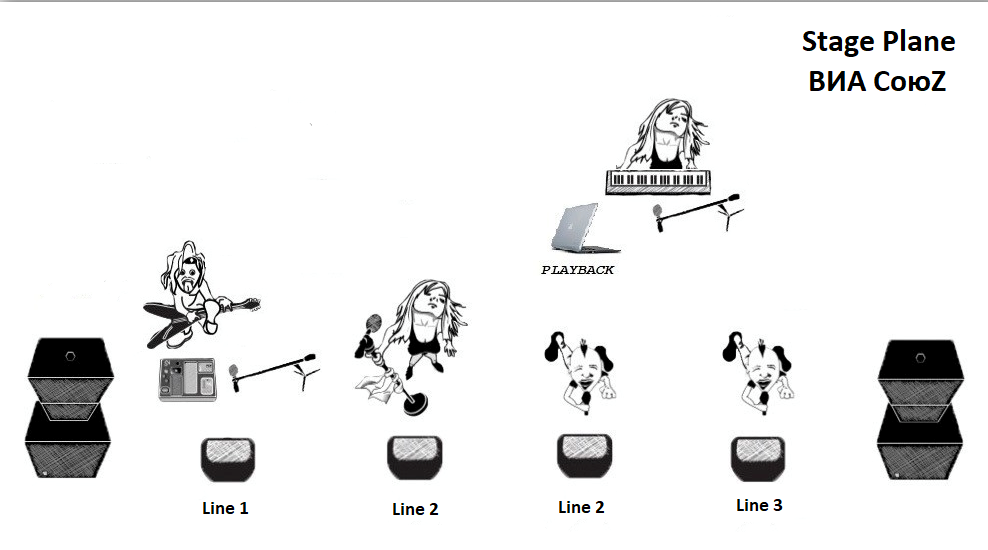 1Monitor line – 11x1x - 300/500 W.2Monitor line – 22x  2x - 300/500 W.Мониторы одной модели.3Monitor line – 31x1x - 300/500 W.1Mixer CоюZ – L2Mixer CоюZ – R3Monitor line – 14Monitor line – 25Monitor line – 3678910111213141516